致知達德親屬．師友篇：寬大包容接納多元觀點、容忍不同意見、體諒寬恕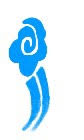 故事：朱沖還牛看故事故事改編自（唐）房玄齡等《晉書．列傳第九十四．朱沖》一起分享你覺得朱沖的為人怎麼樣？何以見得？假如你是朱沖，看見別人的牛在吃自己的莊稼，你會怎麼做，為甚麼？你認為寬大包容對你待人處事有甚麼幫助嗎？如果你已經不斷忍讓包容，但別人依然毫無悔意，時常佔你的便宜，你會怎樣處理呢？試和同學討論一下。試摘錄或創作一些有關寬大包容的句子，製成座右銘，提醒一下自己。多讀一點名句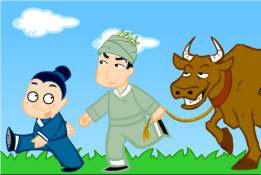 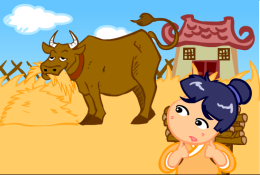 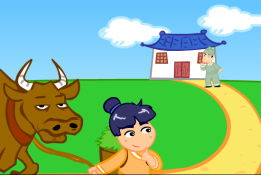 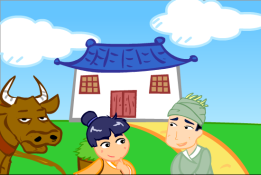 